Jēkabpils pilsētas DOMES SĒDESDARBA KĀRTĪBA22.02.2018. plkst. 10:00, Brīvības ielā 120, Jēkabpilī1.   Par darba kārtību2.   Izpilddirektora informācija3.   63. Par grozījumiem 30.10.2014. Jēkabpils pilsētas domes lēmumā Nr.3654.   64. Par atļaujas izsniegšanu totalizatora un derību likmju pieņemšanas vietas atvēršanai5.   65. Par patapinājuma līguma noslēgšanu6.   66. Par deleģēšanas līguma slēgšanu7.   67. Par nomas līguma izbeigšanu8.   68. Par avārijas līdzekļu piešķiršanu9.    69. Par aizņēmumiem prioritāro investīciju projektu īstenošanai10.  70. Par aizņēmumu projekta priekšfinansēšanai11.  71. Par apbūves tiesības nodibināšanu12.  72. Par piedalīšanos atklātā projektu iesniegumu atlasē un līdzfinansējuma nodrošināšanu projektam “Atkritumu pārstrādes veicināšana Jēkabpilī”13. 73. Par piedalīšanos projektu konkursā LV, LT un BY pārrobežu sadarbības programmas Eiropas kaimiņattiecību instrumenta ietvaros 2014.-2020. gadam ar projekta iesniegumu “Starptautiska tūrisma maršruta “Strūves ģeodēziskais loks” izveide”.14.  74.Par atļauju savienot amatus15.  75.Par zemes vienības sadalīšanu un adreses piešķiršanuLĒMUMS Nr.6322.02.2018. 	Par grozījumiem 30.10.2014. Jēkabpils pilsētas domes lēmumā Nr.365 Pamatojoties uz likuma “Par pašvaldībām” 14.panta otrās daļas 3.punktu, 21.panta pirmās daļas 14.punkta g) apakšpunktu, 27.punktu, 41.panta pirmās daļas 2.punktu,   Jēkabpils pilsētas domes 2011.gada 3.februāra saistošo noteikumu Nr.2 „Par līdzfinansējuma samaksas kārtību Jēkabpils pilsētas profesionālās ievirzes izglītības iestādēs” 2., 3., 6.punktu, ņemot vērā Sociālo, izglītības, kultūras, sporta un veselības aizsardzības jautājumu  komitejas 08.02.2018. lēmumu (protokols Nr.3, 4.§), Finanšu komitejas 15.02.2018. lēmumu (protokols Nr.3, 2.§),Jēkabpils pilsētas dome nolemj:1. Izdarīt Jēkabpils pilsētas domes 30.10.2014. lēmumā Nr.365 „Par maksas pakalpojumu cenrādi Jēkabpils pilsētas pašvaldības iestādēs” šādus grozījumus: aizstāt 2.1pielikuma 1.2.apakšpunktā skaitli „59,23” ar skaitli „46,16”, skaitli „64,88” ar skaitli „78,72”, skaitli „22,05” ar skaitli „21,38”;aizstāt 2.1pielikuma 1.4.apakšpunktā skaitli „19,85” ar skaitli „25,78”, skaitli „67,23” ar skaitli „54,16”;aizstāt 2.1pielikuma 1.6.apakšpunktā skaitli „62,23” ar skaitli „49,16”.Lēmums stājas spēkā  2018.gada 1.martā.Profesionālās ievirzes un interešu izglītības iestāžu vadītājiem nodrošināt pakalpojuma sniegšanas vietā iespēju iepazīties ar vecāku līdzfinansējuma maksu un publicēt konkrētās iestādes mājaslapā attiecīgu informāciju par vecāku līdzfinansējuma apmēra izmaiņām.Kontroli par lēmuma izpildi veikt Jēkabpils pilsētas pašvaldības izpilddirektoram.Sēdes vadītājs	Domes priekšsēdētājs  	(personiskais paraksts)	R.Ragainis Vaidere 65207413 Kalniete 65207313LĒMUMS Nr.6422.02.2018. 	Par atļaujas izsniegšanu totalizatora un derību likmju pieņemšanas vietas atvēršanai Adresāts: SIA „Joker LTD”, reģistrācijas Nr.40003266078, Katrīnas iela 12, Rīga, LV - 1045Iesniedzējs SIA „Joker LTD”, reģistrācijas Nr.40003266078, valdes loceklis R.Gailevičius  Iesniedzēja prasījums: SIA „Joker LTD”, reģistrācijas Nr.40003266078, valdes locekļa R.Gailevičius  31.01.2018. iesniegums Nr.22E/30 „Par atļaujas izsniegšanu totalizatora un derību likmju pieņemšanas vietas atvēršanai” (reģistrēts Jēkabpils pilsētas pašvaldībā 31.01.2018. ar Nr.2.7.25.2/18/284)No SIA „Joker LTD” (turpmāk - Iesniedzējs) 2018.gada 31.janvārī ir saņemts iesniegums ar lūgumu izsniegt atļauju totalizatora un derību likmju pieņemšanas vietas atvēršanai Jēkabpilī, Rīgas ielā 105A. Iesniegumam atbilstoši Azartspēļu un izložu likuma (turpmāk  – Likums) 42.panta pirmās daļas prasībām pievienoti dokumenti (kopijas):1) Latvijas Republikas Finanšu ministrijas Izložu un azartspēļu uzraudzības inspekcijas izsniegtā licence Nr.A-64 azartspēļu organizēšanai un uzturēšanai (azartspēļu nosaukums: spēļu automātu spēles, kāršu un kauliņu spēles, bingo, rulete, totalizators, derības un veiksmes spēle pa tālruni) uz nenoteiktu laiku;2) 28.11.2014. Nomas līgums par telpu nomu Rīgas ielā 105A, Jēkabpilī.Atbilstoši Likuma 42.panta otrajai daļai, saņēmusi Iesniedzēja iesniegumu, pašvaldība izvērtē iesniegumā minētās azartspēļu vietas atbilstību Likuma 41.panta otrajā daļā noteiktajam. Likumdevējs ar Likuma  41.pantu ir noteicis konkrētas nozīmes vietas, kurās azartspēles nav atļauts organizēt. Papildus tam likumdevējs ir noteicis pašvaldības tiesības atteikt atļaujas izsniegšanu azartspēļu organizēšanai arī Likumā tieši neparedzētos gadījumos. Pašvaldībai rīcības brīvības ietvaros ir pienākums izvērtēt to, vai azartspēļu organizēšana konkrētajā vietā nerada būtisku valsts un attiecīgās administratīvās teritorijas iedzīvotāju interešu aizskārumu. Iesniedzēja iesniegums izskatīts 2018.gada 08.februāra Sociālo, izglītības, kultūras, veselības aizsardzības jautājumu komitejas sēdē. Konstatējams, ka SIA „Joker LTD” mērķis nav atvērt jaunu azartspēļu zāli, bet papildināt piedāvāto klāstu ar sporta totalizatoru un derību likmju organizēšanu jau pastāvošās spēļu zāles telpās. Ņemot vērā, ka totalizatora un derību likmju pieņemšanas vietu paredzēts atvērt jau esošajā spēļu zālē, nav konstatējams, ka azartspēļu organizēšana minētajā vietā radītu papildus būtisku valsts un Jēkabpils pilsētas iedzīvotāju interešu aizskārumu.    17.09.2009. pieņemts Jēkabpils pilsētas domes lēmums  Nr.413 atļaut SIA “Joker LTD” atvērt spēļu zāli Rīgas ielā 105A, Jēkabpilī. Ar 18.06.2015. Jēkabpils pilsētas domes lēmumu Nr.181 “Par atļaujas izsniegšanu totalizatora un derību likmju pieņemšanas vietas atvēršanai” dome nolēma atteikt SIA “Joker LTD” izsniegt atļauju atvērt totalizatora un derību likmju pieņemšanas vietu  telpās Jēkabpilī, Rīgas ielā 105A. Minētais lēmums pārsūdzēts Administratīvajā rajona tiesā. Administratīvā rajona tiesa ar 02.11.2015. spriedumu nosprieda apmierināt SIA “Joker LTD” pieteikumu un nolēma uzlikt pienākumu domei izdot SIA “Joker LTD” atļauju totalizatora un derību likmju pieņemšanas vietas atvēršanai Rīgas ielā 105A, Jēkabpilī. Minētais spriedums pārsūdzēts Administratīvajā apgabaltiesā. Administratīvajā apgabaltiesa pievienojās pirmās instances tiesas sprieduma  motivācijai. Administratīvās apgabaltiesas 06.01.2017. spriedums ir pārsūdzēts Latvijas Republikas Augstākajā tiesā, un  sūdzība  pieņemta izskatīšanai.  19.10.2017. pieņemts Jēkabpils pilsētas domes lēmums Nr.375 “Par atļaujas izsniegšanu totalizatora un derību likmju pieņemšanas vietas atvēršanai”, ar kuru nolemts atļaut atvērt totalizatora un derību likmju pieņemšanas vietu Jēkabpilī, Vienības ielā 7, kur SIA “Olimpic Casino Latvia” organizē azartspēles. Salīdzinot azartspēļu organizēšanu Vienības ielā 7 un Rīgas ielā 105A, Jēkabpilī, ir konstatējama līdzīgi apstākļi. Atbilstoši Administratīvā procesa likuma 6.pantam, pastāvot vienādiem faktiskajiem un tiesiskajiem apstākļiem, iestāde  pieņem vienādus lēmumus.     Pamatojoties uz Azartspēļu un izložu likuma 42.panta trešo daļu, ceturto, piekto daļu, Administratīvā procesa likuma 6.pantu, 62.pantu, 63.panta pirmās daļas 1.punktu, likuma „Par pašvaldībām” 21.panta pirmās daļas 27.punktu, 41.panta pirmās daļas 3.punktu, ņemot vērā Sociālo, izglītības, kultūras, veselības aizsardzības jautājumu komitejas 08.02.2018. lēmumu (protokols Nr.3, 5.§), Finanšu komitejas 15.02.2018. lēmumu (protokols Nr.3, 3.§),  Jēkabpils pilsētas dome nolemj:Atļaut SIA „Joker LTD”,  reģ. Nr.40003266078, atvērt totalizatora un derību likmju pieņemšanas vietu telpās Jēkabpilī, Rīgas ielā 105A, kur jau atrodas  SIA „Joker LTD” spēļu zāle.  Atcelt Jēkabpils pilsētas domes 18.06.2015. lēmuma Nr.181 “Par atļaujas izsniegšanu totalizatora un derību likmju pieņemšanas vietas atvēršanai” 2.punktu, ar kuru atteikts SIA “Joker LTD” izsniegt atļauju atvērt totalizatora un derību likmju pieņemšanas vietu telpās Jēkabpilī, Rīgas ielā 105A.Lēmumu var pārsūdzēt viena mēneša laikā no tā spēkā stāšanās dienas Administratīvajā rajona tiesā attiecīgajā tiesu  namā pēc pieteicēja adreses (fiziskā persona - pēc deklarētās dzīvesvietas, papildu adreses vai nekustamā īpašuma atrašanās vietas, juridiskā persona - pēc juridiskās adreses). Kontroli par lēmuma izpildi veikt Jēkabpils pilsētas pašvaldības izpilddirektoram.Sēdes vadītājs	Domes priekšsēdētājs                         (personiskais paraksts)      	R.RagainisVaidere 65207413  LĒMUMS Nr.6522.02.2018. 	 Par patapinājuma līguma noslēgšanuJēkabpils pilsētas pašvaldībā 2018.gada 29.janvārī ir saņemts biedrības “Palīdzēsim viens otram”, reģistrācijas Nr.40008260372, juridiskā adrese Bruņinieku iela 72A-12, Rīgā, LV-1009, iesniegums Nr.2.7.25.2/18/257, kurā izteikts lūgums rast iespēju biedrības vajadzībām nodot bezatlīdzības lietošanā noliktavas telpu ar aptuveno platību 20-30 m2, kura nepieciešama biedrības mērķu īstenošanai – labdarībai. Biedrība sniedz nekavējošu palīdzību grūtībās nonākušajiem caur Facebook grupu, kā arī, veicot nepieciešamo lietu piegādi, no biedrības noliktavas Rīgā.Biedrībai ar Valsts ieņēmumu dienesta 2017.gada 18.aprīļa lēmumu Nr.30.6-8.2/77156 no 25.04.2017.ir piešķirts sabiedriskā labuma statuss un tas ir spēkā esošs.Jautājums ir izskatīts Sociālo, izglītības, kultūras, sporta un veselības aizsardzības jautājumu komitejas 08.02.2018. sēdē un pieņemts lēmums atbalstīt nedzīvojamo telpu Nr.13, Nr.14 un Nr.15 ar kopējo platību 30,7 m2, kas atrodas ēkas Brīvības ielā 258A, Jēkabpilī pirmajā stāvā nodošanu patapinājumā biedrībai “Palīdzēsim viens otram”, reģistrācijas Nr.40008260372, uz laiku līdz 2019. gada 28.februārim. Pamatojoties uz Ministru kabineta 08.06.2010. noteikumu Nr.515 “Noteikumi par valsts un pašvaldību mantas iznomāšanas kārtību, nomas maksas noteikšanas metodiku un nomas līguma tipveida nosacījumiem” 4.4.punktu, ja objektu iznomā biedrībām, kuru darbība sniedz nozīmīgu labumu sabiedrībai, it sevišķi, ja to darbība vērsta uz labdarību, nomas objektu iznomā, izsoli nerīkojot. Pamatojoties uz likuma “Par pašvaldībām” 21.panta pirmās daļas 14.punkta (a) apakšpunktu, 21.panta pirmās daļas 27.punktu, Publiskas personas finanšu līdzekļu un mantas izšķērdēšanas novēršanas likumsa 5.panta otrās daļas 21.punktu, trešo daļu, ņemot vērā    Nedzīvojamo telpu, kuras iznomā sociālās aizsardzības, kultūras, izglītības, zinātnes, sporta vai veselības aprūpes funkciju nodrošināšanai, nomas maksas nolikuma  6.2.3. apakšpunktu, ņemot vērā Sociālo, izglītības, kultūras, sporta un veselības aizsardzības jautājumu komitejas 08.02.2018. lēmumu (protokols Nr.3, 3.§), Finanšu komitejas 15.02.2018. lēmumu (protokols Nr.3, 4.§), Jēkabpils pilsētas dome nolemj: Nodot bezatlīdzības lietošanā biedrībai “Palīdzēsim viens otram”, reģistrācijas Nr.40008260372, juridiskā adrese Bruņinieku iela 72A-12, Rīgā, LV-1009, Jēkabpils pilsētas pašvaldībai piederošo nekustamo īpašumu – nedzīvojamās telpas Nr.13, Nr.14 un Nr.15 ar kopējo platību 30,7 m2 ēkas Brīvības ielā 258A, Jēkabpilī pirmajā stāvā, un noslēgt patapinājuma līgumu (pielikumā). Lēmuma 1.punktā minēto telpu lietošanas mērķis - biedrības “Palīdzēsim viens otram”, reģistrācijas Nr.40008260372, darbības nodrošināšanai.Patapinājuma līgumu noslēgt no 2018.gada 01.marta līdz 2019.gada 28.februārim.Lēmums zaudē spēku, ja divu mēnešu laikā no tā pieņemšanas brīža, līgums netiek parakstīts.Kontroli par lēmuma izpildi veikt pašvaldības Jēkabpils pilsētas pašvaldības izpilddirektoram.Pielikumā: Patapinājuma līgums uz 3 (trīs) lp. Sēdes vadītājsDomes priekšsēdētājs               (personiskais paraksts)	R.RagainisLapiņa 65207412PielikumsJēkabpils pilsētas domes22.02.2018. lēmumam Nr.65 (protokols Nr.6, 5.§)PATAPINĀJUMA LĪGUMS Nr. _____Par nedzīvojamo telpu nodošanu bezmaksas lietošanāJēkabpils						               2018.gada _______________Jēkabpils pilsētas pašvaldība, PVN reģistrācijas Nr.90000024205, tās domes priekšsēdētāja vietnieces sociālos jautājumos Līgas Kļaviņas  personā, kura rīkojas pamatojoties uz likuma “Par pašvaldībām” un Jēkabpils pilsētas pašvaldības Nolikuma pamata, turpmāk tekstā saukts – „Patapinājuma devējs”, no viens puses, unBiedrība “Palīdzēsim viens otram”, reģistrācijas Nr. 40008260372, ____________ personā, kurš rīkojas uz statūtu pamata, turpmāk tekstā saukts – „Patapinājuma ņēmējs”, no otras puses, abas kopā sauktas Puses, pamatojoties uz 2018.gada 22.februāra Jēkabpils pilsētas domes lēmumu Nr.65, noslēdz šādu Līgumu:1. Līguma priekšmetsPatapinājuma devējs nodod bezatlīdzības lietošanā Patapinājuma ņēmējam nedzīvojamās telpas Nr. 13, Nr.14 un Nr.15 ar kopējo platību 30,7 m2 (turpmāk tekstā sauktas par Telpām), kuras atrodas pirmajā stāvā - ēkas Brīvības ielā 258A, Jēkabpilī (telpu plāns – pielikums Nr.1).Patapinājuma ņēmējs pieņem lietošanā minētās Telpas ar lietošanas mērķi – biedrības “Palīdzēsim viens otram” darbības nodrošināšanai (noliktavas telpas).Patapinājuma ņēmējs apņemas Telpas izmantot atbilstoši līguma 1.2.punktā paredzētajam mērķim.Telpas tiek nodotas Patapinājuma ņēmējam tādā stāvoklī, kādā tās atrodas šī līguma noslēgšanas dienā. Patapinājuma ņēmējam stāvoklis ir zināms un viņam nav pretenziju.Patapinājuma devējs apliecina, ka tam ir tiesības slēgt šo līgumu.Puses pārbauda Telpu stāvokli un noformē tā nodošanu ar nodošanas – pieņemšanas aktu 15 (piecpadsmit) dienu laikā pēc Līguma parakstīšanas, kas kļūst par Līguma neatņemamu sastāvdaļu.2. Līguma termiņš un tā pirmstermiņa izbeigšanaŠis līgums stājas spēkā 2018.gada 1.martā un ir noslēgts līdz 2019.gada 28.februārim. Līgumu var lauzt Pusēm savstarpēji vienojoties, kā arī šajā Līgumā un normatīvajos aktos paredzētajos gadījumos.Līgumu var izbeigt pēc Patapinājuma devēja prasības 1 (vienu) mēnesi iepriekš par to rakstiski brīdinot Patapinājuma ņēmēju un gadījumos ja:Patapinājuma ņēmējs izmanto Telpas pretēji šī līguma noteikumiem;Patapinājuma ņēmējs iznomā vai nodod lietošanā Telpas trešajām personām bez Patapinājuma devēja rakstiskas piekrišanas.Patapinājuma ņēmējam ir tiesības jebkurā laikā prasīt līguma pirmstermiņa izbeigšanu, rakstiski brīdinot par to Patapinājuma devēju ne mazāk kā 1 (vienu) mēnesi iepriekš.Šis līgums ir saistošs Pušu tiesību un saistību pārņēmējiem.3. Pušu tiesības un pienākumi3.1. Patapinājuma ņēmējs apņemas:3.1.1. uzturēt Telpas pienācīgā kārtībā un tīrībā, ievērot normatīvo aktu prasības par Telpu un ēkas izmantošanu un aizsardzību;3.1.2. segt izdevumus, kas saistīti ar Telpu siltumapgādi, ūdensapgādi un kanalizāciju, atkritumu apsaimniekošanu un maksāt par elektroenerģijas apgādi (atbilstoši kontrolskaitītāja rādījumiem) uz Pakalpojuma devēja piestādītā rēķina pamata 20 (divdesmit) dienu laikā no rēķina saņemšanas dienas. Rēķini tiek sagatavoti elektroniski bez rekvizīta „paraksts” ar atsauci uz Līgumu kā spēkā esošu attaisnojošu dokumentu. Rēķins tiek nosūtīts uz Patapinājuma ņēmēja elektroniskā pasta adresi (e-pasta adresi: palidzesim.viens.otram@gmail.com);3.1.3. Patapinājuma ņēmējs nav tiesīga iznomāt Telpas trešajām personām vai citādā veidā nodot izmantošanai bez Patapinājuma devēja rakstiskas piekrišanas;3.1.4. Patapinājuma ņēmējam ir pienākums  atļaut Patapinājuma devējam apsekot  Telpas, lai varētu pārliecināties par Telpu izmantošanu atbilstoši līguma noteikumiem;3.1.5. Patapinājuma ņēmējam nav tiesību izdarīt Telpu rekonstrukciju vai pārbūvi bez iepriekšējas Patapinājuma devēja un īpašnieka rakstiskas piekrišanas; 3.1.6. lietojot Telpas, Patapinājuma ņēmējam ir jāievēro spēkā esošie normatīvie akti, valsts iestāžu un pašvaldības noteikumi un lēmumi, kā arī ugunsdzēsības organizāciju un citu kompetentu iestāžu prasības;3.1.7. šī Līguma darbības laikā Patapinājuma ņēmējs ir atbildīgs par visu to personu rīcību, kuras atrodas Telpās;3.1.8. atstājot Telpas sakarā ar Līguma termiņa izbeigšanos vai Līguma laušanu, Patapinājuma ņēmējam ir tiesības paņemt līdzi tikai viņam piederošās mantas;3.1.9. Patapinājuma ņēmējs apņemas neveikt un nepieļaut tādas darbības, kuras pasliktinātu Telpu stāvokli. Patapinājuma ņēmējs uzņemas atbildību par zaudējumiem un postījumiem, kas nodarīti Patapinājuma devējam, tās darbinieku neuzmanības dēļ vai ar ļaunu nolūku.3.2. Patapinājuma devējs apņemas:3.2.1. nodot Patapinājuma ņēmējam lietošanā Telpas saskaņā ar šī Līguma noteikumiem;3.2.2. Šī Līguma darbības beigās pieņemt no Patapinājuma ņēmēja Telpas atbilstoši pieņemšanas - nodošanas aktam, ar noteikumu, ka nodošanas brīdī Telpas stāvoklis pilnībā atbilst Patapinājuma devēja prasībām (ņemot vērā normālu nolietojumu).3.3. Patapinājuma devējam ir tiesības kontrolēt, vai Telpas tiek izmantotas likumīgi un lietderīgi.4. Pušu atbildība un strīdu izšķiršana4.1. Katra Puse ir pilnā apmērā atbildīga par otrai Pusei nodarīto zaudējumu, kas radies šī līguma noteikumu neizpildes gadījumā Puses vainas vai nolaidības dēļ.4.2. Strīdi, kas rodas līguma darbības laikā tiek risināti Pusēm vienojoties, ja vienošanās netiek panākta, tad strīdi izšķirami LR tiesā normatīvajos aktos noteiktajā kārtībā.4.3. Jautājumus, kurus nerisina šī līguma noteikumi, Puses risina atbilstoši LR spēkā esošajiem normatīvajiem aktiem.4.4. Ja kādu Patapinājuma ņēmēja darbību rezultātā Patapinājuma devējam tiek aprēķinātas soda sankcijas, tai skaitā saistītas ar neatbilstošu Telpu izmantošanu, atbildība par šādām sankcijām pilnībā tiek uzlikta Patapinājuma ņēmējam.Nepārvarama varaJa kāda no Pusēm nevar izpildīt Līguma nosacījumus nepārvaramas varas apstākļu dēļ (Force majeure) - karš, dabas katastrofas, streiki, ugunsgrēks, ko apstiprina kompetentu institūciju dokuments, Līgumslēdzēja puse ir atbrīvota no zaudējumu atlīdzības par Līguma nepildīšanu.Puse, kura nepārvaramas varas apstākļu ietekmē nav spējīga izpildīt saistības par to nekavējoties rakstiski informē otru Pusi, norādot visus apstākļus.Nobeiguma noteikumiLīguma noteikumus vai atsevišķus punktus var grozīt tikai Pusēm rakstiski vienojoties. Visi šā Līguma pielikumi, vienošanās, papildinājumi un grozījumi, kas ir parakstīti Pusēm vienojoties ir šā Līguma neatņemama sastāvdaļa.Ja kāds no Līguma noteikumiem zaudē juridisko spēku, tas neietekmē citus Līguma noteikumus.Parakstot šo līgumu abas Puses apliecina, ka ir tiesīgas vai pilnvarotas parakstīt šādu Līgumu.Ja tiek mainīti kādas Puses rekvizīti, tā 5 (piecas) darba dienas iepriekš paziņo otrai Pusei par tās jaunajiem rekvizītiem.Līgums ir sastādīts latviešu valodā kopā ar Pielikumu Nr. 1 uz 3 (trīs) lapām, 2 (divos) identiskos eksemplāros, no kuriem viens atrodas pie Patapinājuma devēja un otrs pie Patapinājuma ņēmēja. Abiem eksemplāriem ir vienāds juridisks spēks.Rekvizīti un paraksti_____________________L. Kļaviņa             ________________________LĒMUMS Nr.6622.02.2018. 	Par deleģēšanas līguma slēgšanuJēkabpils pilsētas pašvaldība no Neretas novada pašvaldības saņēma ierosinājumu slēgt deleģēšanas līgumu par pedagoģiski medicīniskās komisijas darbības nodrošināšanu. Neretas novada dome 2018.gada 25.janvārī ir pieņēmusi lēmumu Nr.4, par deleģēšanas līguma slēgšanu ar Jēkabpils pilsētas pašvaldību.Saskaņā ar Izglītības likuma 17.panta trešās daļas 19.punktu pašvaldībai ir jānodrošina pašvaldības pedagoģiski medicīniskās komisijas darbību un pieejamību bērniem ar speciālām vajadzībām.Likuma „Par pašvaldībām” 10.panta pirmajā daļā ir noteikts, ka pašvaldības pēc savstarpējas vienošanās var nodot cita citai atsevišķu to kompetencē esošo funkciju izpildi. Lēmumu par funkciju izpildes nodošanu pieņem attiecīgās pašvaldības dome. Pamatojoties uz šo lēmumu, tiek noslēgts rakstveida līgums, kurā paredzēti funkciju izpildes finansēšanas avoti.Pamatojoties uz likuma „Par pašvaldībām” 21.panta pirmās daļas 27.punktu, Valsts pārvaldes iekārtas likuma 45.panta otro daļu, 46.pantu, Izglītības likuma 17.panta trešās daļas 19.punktu, ņemot vērā Sociālo, izglītības, kultūras, sporta un veselības aizsardzības jautājumu komitejas 08.02.2018. lēmumu (protokols Nr.3, 6.§), Finanšu komitejas 15.02.2018. lēmumu (protokols Nr.3, 5.§),Jēkabpils pilsētas dome nolemj:Slēgt deleģēšanas līgumu ar Neretas novada pašvaldību par Neretas novada pašvaldības funkcijās ietilpstošā uzdevuma pieņemšanu: nodrošināt pašvaldības pedagoģiski medicīniskās komisijas darbību un pieejamību bērniem ar speciālām vajadzībām atbilstoši normatīvo aktu prasībām (pielikumā).Informēt Vides aizsardzības un reģionālās attīstības ministriju par noslēgto Deleģēšanas līgumu.Publicēt Jēkabpils pilsētas pašvaldības mājaslapā piecu darbdienu laikā no līguma noslēgšanas dienas informāciju par deleģēto pārvaldes uzdevumu, kā arī Deleģēšanas līgumu. Kontroli par lēmuma izpildi veikt Jēkabpils pilsētas pašvaldības izpilddirektoram.Pielikumā: Deleģēšanas līgums uz 3 lp.Sēdes vadītājsDomes priekšsēdētājs			(personiskais paraksts)	    R.Ragainis  Safronova 20371543Kozlovskis 6520730PielikumsJēkabpils pilsētas domes22.02.2018. lēmumam Nr.66(protokols Nr.6, 6.§)Deleģēšanas līgums Nereta                                                                                         2018.gada __. _____________Neretas novada pašvaldība, reģistrācijas Nr. 90009116384, adrese Rīgas iela 1, Nereta, Neretas novads, kuras vārdā saskaņā ar likumu „Par pašvaldībām” un Neretas novada domes 2010.gada 27.maija saistošajiem noteikumiem Nr.4/2010 „Neretas novada pašvaldības nolikums” rīkojas domes priekšsēdētājs Arvīds Kviesis, no vienas puses, unJēkabpils pilsētas pašvaldība, reģistrācijas Nr. 90000024205, adrese: Brīvības iela 120 Jēkabpils, LV-5201, kā vārdā saskaņā ar likumu „Par pašvaldībām” un Jēkabpils pilsētas domes 2013.gada 29.augusta saistošajiem noteikumiem Nr.43 „Jēkabpils pilsētas pašvaldības nolikums” rīkojas domes priekšsēdētāja vietniece sociālos jautājumos Līga Kļaviņa, no otras puses, turpmāk tekstā abi kopā un katrs atsevišķi saukti arī „Puses”, pamatojoties uz: Neretas novada domes 2018.gada 25.janvāra lēmumu Nr.4, „Par deleģēšanas līguma slēgšanu ar Jēkabpils pilsētas pašvaldību”;Jēkabpils pilsētas domes 2018.gada 22.februāra lēmumu Nr.66 „Par deleģēšanas līguma slēgšanu”;likuma „Par pašvaldībām” 10.panta pirmo daļu, Valsts pārvaldes iekārtas likuma 40.panta trešo daļu, 41.panta pirmo daļu, Izglītības likuma 17.panta trešās daļas 19.punktu, 2012.gada 16.oktobra Ministru kabineta noteikumu Nr.709 "Noteikumi par pedagoģiski medicīniskajām komisijām" 6.punktu,slēdz sekojoša satura Deleģēšanas līgumu, turpmāk tekstā Līgums. Līguma priekšmetsNeretas novada pašvaldība deleģē Jēkabpils pilsētas pašvaldībai veikt Izglītības likuma 17.panta trešās daļas 19.punktā noteikto Neretas novada pašvaldības funkcijās ietilpstošo uzdevumu: nodrošināt pašvaldības pedagoģiski medicīniskās komisijas darbību un pieejamību bērniem ar speciālām vajadzībām atbilstoši normatīvo aktu prasībām un nodrošinot šādus komisijas pienākumus:pamatojoties uz pilngadīga izglītojamā vai vecāku iesniegumu vai bāriņtiesas lēmumu un izglītojamā, vecāku vai bāriņtiesas iesniegtajiem speciālistu atzinumiem, izvērtēt Neretas novada pašvaldības administratīvajā teritorijā dzīvojošo izglītojamo veselības stāvokli, spējas un attīstības līmeni un sniedz atzinumus par izglītojamajam atbilstošāko izglītības programmu:1.1.1.1pirmsskolas izglītības programmu vai speciālo pirmsskolas izglītības programmu;1.1.1.2.speciālās pamatizglītības programmu izglītojamajiem ar garīgās attīstības traucējumiem, smagiem garīgās attīstības vai vairākiem smagiem attīstības traucējumiem, mācīšanās traucējumiem, valodas traucējumiem vai garīgās veselības traucējumiem no 1. līdz 4.klasei;1.1.1.3.vispārējās pamatizglītības programmu no 1. līdz 4.klasei;ja nepieciešams, izvērtē pašvaldības administratīvajā teritorijā dzīvojošo izglītojamo iespējas turpināt izglītību atbilstoši vispārējās pamatizglītības programmai, ja attiecīgais izglītojamais izglītojas atbilstoši speciālās pamatizglītības programmai;ja nepieciešams, organizē pašvaldības komisijas izbraukuma sēdes izglītības iestādē, kurā mācās bērns;veicina pašvaldības administratīvajā teritorijā dzīvojošo izglītojamo ar speciālajām vajadzībām integrēšanu pašvaldības administratīvajā teritorijā esošajās vispārējās izglītības iestādēs;konsultē pedagogus, vecākus un citas personas speciālās izglītības jautājumos;pamatojoties uz ģimenes ārsta vai ārstu komisijas atzinumu un izvērtējot izglītojamā spējas, sniedz atzinumu par pašvaldības administratīvajā teritorijā dzīvojoša ilgstoši slimojoša izglītojamā izglītošanās nepieciešamību dzīvesvietā no 1. līdz 12.klasei;nodrošina metodisku un organizatorisku atbalstu attiecīgās pašvaldības administratīvajā teritorijā esošajām izglītības iestādēm izglītojamo attīstības līmeņa un spēju izvērtēšanā, kā arī izglītojamo ar speciālajām vajadzībām individuālo izglītības plānu sagatavošanā;ieteikt izglītojamajiem ar speciālajām vajadzībām no 1. līdz 4.klasei nepieciešamos atbalsta pasākumus mācību procesa organizēšanā un valsts pārbaudes darbos, turpmāk tekstā Deleģētais uzdevums.Līguma 1.1.punktā noteikto Deleģēto uzdevumu Jēkabpils pilsētas pašvaldība uzsāk pildīt no Līguma spēkā stāšanās dienas līdz Līguma izbeigšanās dienai.  Pušu pienākumi un tiesībasNeretas novada pašvaldība ir atbildīga par Deleģētā uzdevuma īstenošanu kopumā.Izbeidzoties līgumam, Neretas novada pašvaldība nodrošina Neretas novada pašvaldības pedagoģiski medicīniskās komisijas darbību atbilstoši normatīvo aktu prasībām.Neretas novada pašvaldība ir tiesīga pieprasīt informāciju no Jēkabpils pilsētas pašvaldības par Deleģētā uzdevuma izpildi.Jēkabpils pilsētas pašvaldība ir atbildīga par Deleģētā uzdevuma izpildes kvalitāti, sniegtās informācijas patiesumu un citām saistībām, ko tā uzņēmusies, nodrošinot Deleģētā uzdevuma izpildi.Jēkabpils pilsētas pašvaldība pēc Neretas novada pašvaldības pieprasījuma nodrošina informācijas sniegšanu. Netiek izpausta informācija, kas nav izpaužama saskaņā ar normatīvo aktu prasībām. Ja Jēkabpils pilsētas pašvaldības rīcības, bezdarbības vai nepienācīgas Deleģētā uzdevumu izpildes rezultātā tiek nodarīti zaudējumi trešajai personai un zaudējumu atlīdzinājuma prasījums tiek vērsts pret Neretas novada pašvaldību, Jēkabpils pilsētas pašvaldība zaudējumus Neretas novada pašvaldībai var atlīdzināt regresa kārtībā.Pēc Līguma izbeigšanās Jēkabpils pilsētas pašvaldība nodod visu dokumentāciju, kas saistīta ar Deleģētā uzdevuma izpildi.Neretas novada pašvaldība sedz izdevumus Jēkabpils pilsētas pašvaldībai par Deleģētā uzdevuma izpildi saskaņā ar Līguma nosacījumiem.Neretas novada pašvaldība sniedz Jēkabpils pilsētas pašvaldībai deleģētā uzdevuma izpildei nepieciešamo informāciju.Deleģētā pārvaldes uzdevuma izpildes termiņšŠis Līgums stājas spēkā ar tā parakstīšanas brīdi un ir noslēgts uz vienu gadu.Deleģēšanas līgums izbeidzas, izbeidzoties termiņam, uz kādu tas noslēgts.Līgumu var uzteikt, ja otrs līdzējs rupji pārkāpj līguma noteikumus vai arī pastāv citi svarīgi iemesli, kas neļauj turpināt līguma attiecības.Līgumu uzsaka, ja vairs nepastāv tā noslēgšanas pamatnoteikumi.Līguma izpildes kvalitātes novērtējuma kritēriji un savstarpējo norēķinu kārtībaDeleģētā uzdevuma izpilde tiek vērtēta pēc Deleģētā uzdevuma izpildes atbilstības šim Līgumam, normatīvajiem aktiem un kvalitātei. Kā novērtējuma kritēriji ir: termiņu ievērošana, saņemto sūdzību vai pozitīvo atsauksmju skaits.Neretas novada pašvaldība par Deleģētā uzdevuma izpildi sedz Jēkabpils pilsētas pašvaldībai izdevums šādā apmērā:par viena izglītojamā izpēti un pedagoģiski medicīniskās komisijas atzinuma sniegšanu 20,00 euro;par viena izglītojamā izpēti un rekomendācijas sniegšanu, ko veic psihologs 17,00 euro;par viena izglītojamā izpēti un rekomendācijas sniegšanu ko veic speciālais pedagogs vai logopēds 12,00 euro;par izbraukuma sēdi skolā par viena izglītojamā izpēti un pedagoģiski medicīniskās komisijas atzinuma sniegšanu 20,00 euro + ceļa izdevumi, par katru nākamo izglītojamā izpēti un pedagoģiski medicīniskās komisijas atzinuma sniegšanu 20,00 euro. par individuālo izglītības plānu sagatavošanu vienam izglītojamajam 28,00 euro;speciālistu konsultācijas pedagogiem, vecākiem un citām personām speciālās izglītības jautājumos 7,00 euro;konsultācijas semināra veidā par vienu semināru 150,00 euro, papildus tiek segti ceļa izdevumi par nokļūšanu semināra vietā.Speciālista piedalīšanās vecāku sanāksmē 30,00 euro.Jēkabpils pilsētas pašvaldība veic Līguma 4.2.punktā noteikto pakalpojumu uzskaiti par katru mēnesi un līdz nākamā mēneša 10.datumam iesniedz pārskatu Neretas novada pašvaldībai.Neretas novada pašvaldība 10 (desmit) dienu laikā izskata pārskatu un pārskaita Jēkabpils pilsētas pašvaldībai izdevums, kas uzskaitīti iesniegtajā pārskatā vai iesniedz pamatotu pretenziju.Jēkabpils pilsētas pašvaldība saņemot pretenziju Līguma 4.4.punktā noteiktajā gadījumā, novērš konstatētos trūkumus un pārskatu atkārtoti iesniedz Neretas novada pašvaldībai.Uzraudzības kārtība un pārskatu sniegšanas kārtībaJēkabpils pilsētas pašvaldība attiecībā uz Deleģētā uzdevuma izpildi atrodas Neretas novada pašvaldības pakļautībā.Puses atbild saskaņā ar spēkā esošajiem normatīvajiem aktiem pilnā apmērā par savu līgumisko saistību pārkāpumu.Strīdu izskatīšanas kārtībaVisus strīdus un domstarpības, kas varētu rasties šī Līguma izpildes laikā, Puses risina savstarpējo pārrunu ceļā.Jēkabpils pilsētas pašvaldības Pedagoģiski medicīniskās komisijas lēmumus, kas pieņemti Deleģētā uzdevuma izpildes rezultātā apstrīdami Neretas novada domē.Citi nosacījumiVisi grozījumi un papildinājumi šim līgumam stājas spēkā tikai pēc to noformēšanas rakstiski un Pušu parakstīšanas, un tiek uzskatīti par šī līguma neatņemamu sastāvdaļu.Jautājumos, kas nav atrunāti šajā līgumā, Puses vadās pēc Latvijas Republikas spēkā esošajiem normatīvajiem aktiem.Katra līgumā iesaistītā Puse pilnvaro kontaktpersonu, kas sadarbojas šī līguma ietvaros. Neretas novada pašvaldība kā kontaktpersonu izvirza Žannu Miezīti, savukārt Jēkabpils pilsētas pašvaldība – Sarmīti Safronovu, Jēkabpils pilsētas pašvaldības Iekļaujošās izglītības atbalsta centra vadītāja, mob. Nr. 20371543, e-pasts: sarmite.safronova@jekabpils.lv .Rēķini saskaņā ar Līguma 4.3.punktā noteikto pārskatu tiek sagatavoti elektroniski bez rekvizīta “paraksts” ar atsauci uz līgumu kā spēkā esošu attaisnojošu dokumentu un rēķini tiek nosūtīti uz Neretas novada pašvaldības elektroniskā pasta adresi dome@neretasnovads.lv līdz nākošā mēneša 10.datumam.Pēc rēķina saņemšanas atmaksu veic 15 dienu laikā.Līgums ir sastādīts 2 (divos) identiskos eksemplāros, katrai Pusei pa vienam.Visiem šī līguma eksemplāriem ir vienāds juridisks spēks.Pušu rekvizītiLĒMUMS Nr.6722.02.2018. 	Par nomas līguma izbeigšanu  Starp Jēkabpils pilsētas pašvaldību un SIA “Lornete”, reģistrācijas Nr.55403018721, juridiskā adrese Palejas iela 9-18, Jēkabpilī 2013.gada 28.martā noslēgts nomas līgums Nr.1-11.9/21-2013 par nedzīvojamo telpu ar kopējo platību 40,1 m2 Palejas ielā 9-18, Jēkabpilī nodošanu nomā ar mērķi oftalmologa privātprakses nodrošināšanai līdz 2018.gada 20.martam.Jēkabpils pilsētas pašvaldībā 2018.gada 30.janvārī ir saņemts SIA “Lornete” iesniegums par nomas līguma pirmstermiņa izbeigšanu, t.i. no 2018.gada 28.februāra. Nepieciešamas izbeigt nomas līgumu.Pamatojoties uz likuma "Par pašvaldībām" 21.panta pirmās daļas 27.punktu, ņemot vērā  2013.gada 28.martā noslēgtā nomas līguma Nr.1-11.9/21-2013  5.7. punktu, ņemot vērā Finanšu komitejas 15.02.2018. lēmumu (protokols Nr.3, 6.§), Jēkabpils pilsētas dome nolemj:No 2018.gada 01.marta izbeigt ar SIA “Lornete”, reģistrācijas Nr.55403018721, 2013.gada 28.martā noslēgto nomas līgumu Nr.1-11.9/21-2013 par nedzīvojamo telpu ar kopējo platību 40,1 m2 Palejas ielā 9–18, Jēkabpilī nodošanu nomā oftalmologa privātprakses nodrošināšanai.SIA “Lornete” līdz 2018.gada 01.martam sakārtot un nodot telpas Jēkabpils pilsētas pašvaldības Nekustamo īpašumu apsaimniekošanas nodaļas speciālistiem.Kontroli par lēmuma izpildi veikt Jēkabpils pilsētas pašvaldības izpilddirektoram.Sēdes vadītājs	Domes priekšsēdētājs 	(personiskais paraksts)	   R.RagainisLapiņa 65207412LĒMUMS Nr.6822.02.2018. 	Par avārijas līdzekļu piešķiršanuApsekojot aizsargdambi 20.01.2018. Daugavas abos krastos tika konstatēts, ka Pļaviņu ielā un Krasta ielā, pie aizsargdambja, uzkrājas ūdens, kas radīja avārijas situāciju – applūdusi Pļaviņu iela un zemākās vietas Daugavas labajā pusē. Lai novērstu plūdu un aizsargdambja izskalošanās riskus, tika veikti ūdens atsūknēšanas darbi. Minētie darbi periodiski tika veikti laika posmā no 21.01.2018. līdz 28.01.2018. Darbus veica SIA “Jēkabpils ūdens”, reģistrācijas Nr.45403000395.Pamatojoties uz likuma “Par pašvaldībām” 15.panta pirmās daļas 2.punktu, 21.panta pirmās daļas 27.punktu, likuma “Par pašvaldību budžetiem” 29.pantu, ņemot vērā Finanšu komitejas 15.02.2018. lēmumu (protokols Nr.3, 7.§),Jēkabpils pilsētas dome nolemj:Piešķirt 3887,15 euro (trīs tūkstoši astoņi simti astoņdesmit septiņi eiro, 15 centi)  avārijas situācijas - plūdu novēršanai Pļaviņu ielā un zemākās vietas Daugavas labajā pusē Jēkabpils administratīvajā teritorijā.Apmaksāt SIA “Jēkabpils ūdens”, reģistrācijas Nr.45403000395, rēķinu 3887,15 euro (trīs tūkstoši astoņi simti astoņdesmit septiņi eiro, 15 centi) apmērā par lēmuma 1.punkā minētās avārijas situācijas novēršanas darbiem.Apmaksu veikt no Jēkabpils pilsētas pašvaldības budžeta līdzekļiem avāriju un tamlīdzīgu seku likvidēšanai (budžeta klasifikācijas kods 06.600.01., ekonomiskās klasifikācijas kods 2241).Kontroli par lēmuma izpildi veikt Jēkabpils pilsētas pašvaldības izpilddirektoram.Sēdes vadītājsDomes priekšsēdētājs                           (personiskais paraksts)	R.RagainisŠtolceris 29562282LĒMUMS Nr.6922.02.2018. 	Par aizņēmumiem prioritāro investīciju projektu īstenošanai 			              Saskaņā ar Jēkabpils pilsētas Attīstības programmu, pašvaldība 2018. gadā plāno īstenot divus prioritāros investīciju projektus: “Kena parka pārbūve, Jēkabpilī” (Attīstības programmas III prioritāte, Rīcību virziens                                    Saskaņā ar Jēkabpils pilsētas Attīstības programmu, pašvaldība 2018. gadā plāno īstenot divus prioritāros investīciju projektus - “Kena parka pārbūve, Jēkabpilī” (Attīstības programmas III prioritāte, Rīcību virziens Nr.5.) un “Jēkabpils pilsētas stadiona skrejceļa remonts Brīvības ielā 289, Jēkabpilī” (Attīstības programmas I prioritāte; Rīcību virziens Nr.1.).  Pamatojoties uz likuma „Par valsts budžetu 2018. gadam” 14. panta pirmās daļas 10. punktu, Jēkabpils pilsētas pašvaldība var ņemt aizņēmumu Valsts kasē pašvaldības prioritāro investīciju projektu īstenošanai ar maksimālo pašvaldības aizņēmuma summu 250 000,00 euro gadā. Jēkabpils pilsētas pašvaldības 2018. gada budžetā (funkcionālās klasifikācijas kods 06.600.17) plānots finansējums 250 000,00 euro no Valsts kases kredītlīdzekļiem ar mērķi – pašvaldības prioritāro investīciju projektu īstenošanai “Kena parka pārbūve, Jēkabpilī” – 135 000,00 euro un “Jēkabpils pilsētas stadiona skrejceļa remonts Brīvības ielā 289, Jēkabpilī” – 115 000,00 euro.Pamatojoties uz likuma „Par pašvaldībām” 21. panta pirmās daļas 19. punktu,  likuma „Par pašvaldību budžetiem” 22., 24. pantu, „Likuma par budžetu un finanšu vadību” 41. panta piekto daļu, likuma „Par valsts budžetu 2018. gadam” 14. panta pirmās daļas 10. punktu, Ministru kabineta 25.03.2008. noteikumu Nr.196 „Noteikumi par pašvaldību aizņēmumiem un galvojumiem” 15.1. punktu, ņemot vērā Finanšu komitejas 15.02.2018. lēmumu (protokols Nr.3, 8.§),Jēkabpils pilsētas dome nolemj:1. Ņemt aizņēmumu Valsts kasē 250 000,00 euro (divi simti piecdesmit tūkstoši eiro, 00 centi) apmērā ar Valsts kases noteikto gada aktuālo procentu likmi ar mērķi pašvaldības prioritāro investīciju projektu īstenošanai, tajā skaitā:            1.1. “Kena parka pārbūve, Jēkabpilī” – 135 000,00 euro (viens simts trīsdesmit pieci tūkstoši eiro, 00 centi). Aizņēmumu ņemt ar atmaksas termiņu 10 gadi. Pamatsummas atmaksu sākt pēc viena gada. Aizņēmuma atmaksu garantēt ar pašvaldības budžetu. Aizņēmumu  izņemt, sākot ar 2018. gada maiju.            1.2. “Jēkabpils pilsētas stadiona skrejceļa remonts Brīvības ielā 289, Jēkabpilī” – 115 000,00 euro (viens simts piecpadsmit tūkstoši eiro, 00 centi). Aizņēmumu ņemt ar atmaksas termiņu 10 gadi. Pamatsummas atmaksu sākt pēc viena gada. Aizņēmuma atmaksu garantēt ar pašvaldības budžetu. Aizņēmumus  izņemt, sākot ar 2018. gada aprīli.2. Kontroli par lēmuma izpildi veikt Jēkabpils pilsētas pašvaldības izpilddirektoram. Sēdes vadītājs	Domes priekšsēdētājs			(personiskais paraksts)	                      R.RagainisZelčāne 65207314LĒMUMS Nr.7022.02.2018. 	Par aizņēmumu projekta priekšfinansēšanai	Jēkabpils pilsētas pašvaldība 23.12.2016. iesniedza projekta iesniegumu Nr.5.6.2.0/16/I/021 “Jēkabpils Daugavas kreisā krasta degradēto teritoriju atjaunošana un publiskās infrastruktūras uzlabošana uzņēmējdarbības attīstībai” Jēkabpils pilsētas integrētu teritoriālo investīciju projektu vērtēšanas komisijai atbilstoši Ministru kabineta 2015.gada 1. novembra noteikumiem Nr.645 “Darbības programmas “Izaugsme un nodarbinātība” 5.6.2. specifiskā atbalsta mērķa (turpmāk tekstā SAM) “Teritoriju revitalizācija, reģenerējot degradētās teritorijas atbilstoši pašvaldību integrētajām attīstības programmām”” uz ierobežoto projektu iesniegumu pirmo atlases kārtu “Ieguldījumi degradēto teritoriju revitalizācijā nacionālas nozīmes attīstības centru pašvaldībās”. Projekta ideja ir saskaņota Reģionālās attīstības koordinācijas padomē. Pašreiz norit projekta iesnieguma atkārtota vērtēšana. Provizoriskais projekta līguma slēgšanas laiks ar Centrālo finanšu un līguma aģentūru – 2018. gada jūlijs.Projekta īstenošana atbilst Jēkabpils pilsētas Attīstības programmas II prioritātei; Rīcību virzienam Nr.3. Jēkabpils pilsētas pašvaldības 2018.gada budžetā (funkcionālās klasifikācijas kods 04.510.10) ir paredzēts finansējums no Valsts kases kredītlīdzekļiem ar mērķi – ERAF projekta Nr.5.6.2.0/16/I/021 “Jēkabpils Daugavas kreisā krasta degradēto teritoriju atjaunošana un publiskās infrastruktūras uzlabošana uzņēmējdarbības attīstībai” realizēšanai. Projekta īstenošanai ir nepieciešams ņemt aizņēmumu Valsts kasē Eiropas Savienības fondu ierobežotās projektu iesniegumu atlases projekta priekšfinansēšanai, lai uzsāktu augstākminētā projekta realizāciju un nodrošinātu snieguma ietvara izpildi. Projekta ietvaros paredzēts uzsākt būvdarbus objektā “Pasta un Ausekļa ielu pārbūve, Jēkabpilī”. Aizņēmuma mērķis - Eiropas Savienības fondu ierobežotās projektu iesniegumu atlases 5.6.2. SAM projekta Nr.5.6.2.0/16/I/021 “Jēkabpils Daugavas kreisā krasta degradēto teritoriju atjaunošana un publiskās infrastruktūras uzlabošana uzņēmējdarbības attīstībai” priekšfinansēšanai. Aizņēmuma atmaksa tiek plānota saskaņā ar Ministru kabineta 2015. gada 30.jūnija noteikumiem Nr.363 “Kārtība, kādā ministrijas un citas centrālās valsts iestādes iekļauj gadskārtējā valsts budžeta likumprojektā valsts aizdevumu pieprasījumus, un valsts aizdevumu izsniegšanas un apkalpošanas kārtība” 67. punktu – pašvaldība atmaksā valsts aizdevuma daļu saņemtā finansējuma apmērā 5 darba dienu laikā pēc Eiropas Savienības finanšu palīdzības saņemšanas.Pamatojoties uz likuma „Par pašvaldībām” 21.panta pirmās daļas 19.punktu, likuma „Par pašvaldību budžetiem” 22. un 24.pantu, Likuma par budžetu un finanšu vadību 41.panta piekto daļu, likuma „Par valsts budžetu 2018.gadam” 14.panta pirmās daļas 2.punktu, Ministru kabineta 2008.gada 25. marta noteikumu Nr.196 „Noteikumi par pašvaldību aizņēmumiem un galvojumiem” 15.1.apakšpunktu, Ministru kabineta 2015.gada 30.jūnija noteikumu Nr.363 “Kārtība, kādā ministrijas un citas centrālās valsts iestādes iekļauj gadskārtējā valsts budžeta likumprojektā valsts aizdevumu pieprasījumus, un valsts aizdevumu izsniegšanas un apkalpošanas kārtība” 67. punktu, Ministru kabineta 2015.gada 1. novembra noteikumiem Nr.645 “Darbības programmas "Izaugsme un nodarbinātība" 5.6.2. specifiskā atbalsta mērķa "Teritoriju revitalizācija, reģenerējot degradētās teritorijas atbilstoši pašvaldību integrētajām attīstības programmām" īstenošanas noteikumi”, ņemot vērā Finanšu komitejas 15.02.2018. lēmumu (protokols Nr.3, 9.§),Jēkabpils pilsētas dome nolemj:1. Ņemt aizņēmumu Valsts kasē līdz 750 000,00 euro (septiņi simti piecdesmit tūkstoši eiro, 00 centi) apmērā ar Valsts kases noteikto gada aktuālo procentu likmi ar mērķi Eiropas Savienības fondu ierobežotās projektu iesniegumu atlases 5.6.2. SAM projekta Nr.5.6.2.0/16/I/021 “Jēkabpils Daugavas kreisā krasta degradēto teritoriju atjaunošana un publiskās infrastruktūras uzlabošana uzņēmējdarbības attīstībai” priekšfinansēšanai. Aizņēmumu ņemt ar atmaksas termiņu 15 gadi. Pamatsummas atmaksu sākt pēc viena gada. Aizņēmuma atmaksu garantēt ar pašvaldības budžetu. Aizņēmumu izņemt, sākot ar 2018.gada aprīli.2. Kontroli par lēmuma izpildi veikt Jēkabpils pilsētas pašvaldības izpilddirektoram. Sēdes vadītājs	Domes priekšsēdētājs          (personiskais paraksts)                                        R.RagainisZelčāne 65207314LĒMUMS Nr.7122.02.2018. 	Par apbūves tiesību nodibināšanuJēkabpils pilsētas pašvaldībā tiek izstrādāts Jēkabpils 2.vidusskolas rekonstrukcijas būvprojekts. Projektēšanas un pārbūves robežas skars arī M. N., personas kods (svītrots), dzīvo (adrese), piederošo zemesgabalu (adrese), ar kadastra Nr. (svītrots). Lai varētu realizēt iepriekšminēto projektu uz citai personai piederošā zemes gabala, pašvaldība izteikusi lūgumu nodibināt apbūves tiesību Jēkabpils pilsētas pašvaldībai un saņemta piekrišana no M. N. Zemesgabalā (adrese) ar kadastra Nr. (svītrots) un kopējo platību (svītrots)m2 izveidota apbūves tiesības zemes vienība ar kadastra apzīmējumu (svītrots) un platību (svītrots)m2.   	Apbūves tiesībai paredzētās zemesgabala daļas lietošanas mērķis 0901 – izglītības un zinātnes iestāžu apbūve. Apbūves tiesības priekšmets – Jēkabpils 2.vidusskolas teritorijas labiekārtošana un auto stāvlaukuma izbūve.	Pamatojoties uz likuma “Par pašvaldībām” 21.panta pirmās daļas 14.punkta (a) apakšpunktu, 21.panta pirmās daļas 27.punktu, Civillikuma 1129.1 -1129.9 pantiem
 Jēkabpils pilsētas dome nolemj:Nodibināt apbūves tiesību Jēkabpils pilsētas pašvaldībai uz M.N., personas kods (svītrots), dzīvo (adrese), piederošo zemesgabalu (adrese), ar kadastra Nr.(svītrots) daļu, kadastra apzīmējumu (svītrots) un platību (svītrots) m2. Noslēgt līgumu par apbūves tiesības nodibināšanu Jēkabpils pilsētas pašvaldībai uz M.N., personas kods (svītrots), dzīvo (adrese) piederošo zemesgabalu (adrese) ar kadastra Nr. (svītrots) daļu, kadastra apzīmējumu (svītrots) un platību (svītrots) m2, un noteikt maksu par apbūves tiesību (svītrots) euro gadā. (Līgums pielikumā).Līgums stājas spēkā, kad to ir parakstījusi pēdējā puse un ir spēkā līdz 2029.gada 31.decembrim. Apbūves tiesība stājas spēkā, kad tā ir nostiprināta zemesgrāmatā. Nekustamā īpašuma apbūves tiesības nodibināšanas mērķis – celt un lietot inženierbūves, kas nav patstāvīgs īpašuma objekts – Jēkabpils 2.vidusskolas auto stāvlaukumu un teritorijas labiekārtojuma elementus.Nekustamā īpašuma nodaļai veikt nepieciešamās darbības, lai apbūves tiesību par labu Jēkabpils pilsētas pašvaldībai nostiprinātu zemesgrāmatā. Ar šī līguma spēkā stāšanos zaudē spēku starp Jēkabpils pilsētas pašvaldību un Mariju Novikovu 2008.gada 02.decembrī noslēgtais zemes nomas līgums  Nr. 3-6-3/42-(N)-2008 par zemesgabala (adrese) ar kadastra Nr. (svītrots)  daļas  ar platību (svītrots) m2  pieņemšanu nomā Jēkabpils 2. vidusskolas darbības nodrošināšanai.Kontroli par lēmuma izpildi veikt Jēkabpils pilsētas pašvaldības izpilddirektoram.Pielikumā: Līgums par apbūves tiesības nodibināšanu uz 3 lp. Sēdes vadītājsDomes priekšsēdētājs		R.RagainisLapiņa 65207412PielikumsJēkabpils pilsētas domes22.02.2018. lēmumam Nr.71(protokols Nr.6, 11.§)LĪGUMS(par apbūves tiesības piešķiršanu)2018.gada _______________M. N., personas kods (svītrots), (adrese), (turpmāk – Īpašnieks), no vienas puses, un Jēkabpils pilsētas pašvaldība, reģistrācijas Nr. 90000024205, adrese – Brīvības iela 120, Jēkabpils, LV – 5201, (turpmāk – Apbūves tiesīgais), kuras vārdā saskaņā ar likumu “Par pašvaldībām” un Jēkabpils pilsētas pašvaldības nolikumu rīkojas domes priekšsēdētāja vietnieks tautsaimniecības jautājumos Andris Rutko, no otras puses,abas kopā turpmāk tekstā sauktas – Puses vai katra atsevišķi – Puse, noslēdz šādu līgumu, turpmāk tekstā – Līgums,LĪGUMA PRIEKŠMETS UN VISPĀRĪGIE NOTEIKUMIAr šī līguma noslēgšanu Īpašnieks piešķir par samaksu Apbūves tiesīgajam lietu tiesību – celt un lietot uz Īpašniekam piederoša zemes gabala inženierbūvi šīs tiesības spēkā esamības laikā. Īpašnieks piešķir Apbūves tiesīgajam apbūves tiesības uz zemes gabala – (adrese) ar kadastra Nr. (svītrots) daļu ar kadastra apzīmējumu (svītrots) un platību (svītrots) m2 (turpmāk tekstā – Laukums), saskaņā ar “kartogrāfisko plānu”, kas ir šī Līguma neatņemama sastāvdaļa (1.pielikums).Laukums tiek nodots Apbūves tiesīgajam – būvēt un lietot inženierbūves, kas nav patstāvīgs īpašuma objekts, Jēkabpils 2.vidusskolas auto stāvlaukumu un teritorijas labiekārtojuma elementus, visā Līguma darbības termiņā, visu diennakti bez pārtraukumiem.Nekustamais īpašums, kas atrodas (adrese), kadastra Nr. (svītrots), ierakstīts Jēkabpils pilsētas zemesgrāmatas nodalījumā Nr. (svītrots), īpašuma tiesības nostiprinātas Īpašniekam.No apbūves tiesības izrietošā lietu tiesība ir nodibināta un spēkā tikai pēc apbūves tiesības ierakstīšanas zemesgrāmatā. Pēc apbūves tiesības ierakstīšanas zemesgrāmatā Apbūves tiesīgais ir tiesīgs būvēt inženierbūves, kas nav patstāvīgi īpašuma objekti, Jēkabpils 2.vidusskolas auto stāvlaukumu un teritorijas labiekārtojuma elementus, saskaņā ar izstrādāto un noteiktā kārtībā saskaņoto būvprojektu.Laukuma faktiskais stāvoklis Apbūves tiesīgajam ir zināms un robežas ir ierādītas dabā.MAKSA PAR APBŪVES TIESĪBUApbūves tiesīgais maksā Īpašniekam maksu par apbūves tiesību 625,00 euro (seši simti divdesmit pieci eiro, 00 centi) gadā.Papildus Līguma 2.1.apakšpunktā noteiktajai maksai Apbūves tiesīgais maksā nekustamā īpašuma nodokli un citus nodokļus un nodevas, kas paredzēti vai tiks noteikti Latvijas Republikas normatīvajos aktos, kas attiecas uz Laukumu, saskaņā ar Īpašnieka izsniegto rēķinu.NORĒĶINU KĀRTĪBALīguma 2.punktā noteikto maksu Apbūves tiesīgais maksā Īpašniekam reizi pusgadā, apmaksājot Īpašnieka iesniegto rēķinu 10 (desmit) dienu laikā pēc rēķina saņemšanas.Īpašnieks izraksta rēķinu par katru nākamo pusgadu, katra pusgada pirmā mēneša laikā.Rēķini tiek nosūtīti uz e-pasta adresi: vpa@jekabpils.lv, vai iesniegti Jēkabpils pilsētas pašvaldībā, Brīvības ielā 120, Jēkabpilī, vienas pieturas aģentūrā. Par nokavētiem maksājumiem Apbūves tiesīgais maksā līgumsodu 0,1% no kavētās maksājuma summas par katru kavējuma dienu, bet ne vairāk kā 10% no nenomaksātās summas.PUŠU TIESĪBAS UN PIENĀKUMIĪpašnieks apņemas:netraucēt Apbūves tiesīgajam lietot Laukumu un nodrošināt Apbūves tiesīgajam un trešām personām brīvu pieeju Laukumam;atlīdzināt Apbūves tiesīgajam zaudējumus, kas radušies Īpašnieka vai tā pilnvaroto personu vainas dēļ.Īpašnieks apliecina, ka tam ir tiesības noslēgt Līgumu ar tajā minētajiem nosacījumiem, un Laukums Līguma noslēgšanas brīdī nav atsavināts, iznomāts, tas nav strīda objekts.Īpašniekam ir tiesības:kontrolēt, vai Laukums tiek izmantots atbilstoši Līguma noteikumiem, un šajā nolūkā Apbūves tiesīgā klātbūtnē apsekot Laukumu dabā;prasīt Apbūves tiesīgajam nekavējoties novērst tā darbības vai bezdarbības dēļ radīto Līguma nosacījumu pārkāpumu sekas un atlīdzināt radītos zaudējumus;prasīt Līguma laušanu, ja Apbūves tiesīgā vainas dēļ netiek ievēroti normatīvie akti vai Līguma noteikumi.Apbūves tiesīgais apņemas:noteiktajā termiņā un apmērā maksāt Līguma 2.1.apakšpunktā noteikto maksu;izmantot Laukumu tikai šajā Līgumā noteiktajam mērķim, ievērojot ārējo normatīvo aktu prasības;par saviem līdzekļiem veikt Laukuma apbūvi, saskaņojot to normatīvajos aktos noteiktajā kārtībā;nodrošināt Laukuma uzkopšanu (atkritumu savākšanu, sniega tīrīšanu, zāles pļaušanu u.tml.)pēc šī Līguma darbības termiņa beigām nodot Laukumu Īpašniekam ne vēlāk kā 20 (divdesmit) darba dienu laikā;beidzoties Līguma darbības termiņam, par saviem līdzekļiem atbrīvot Laukumu no atdalāmajiem ieguldījumiem, tai skaitā Apbūves tiesīgajam piederošām kustamām mantām, kā arī sakopt Laukumu atbilstoši sakārtotas vides prasībām. Viss, kas atradīsies uz Laukuma pēc apbūves tiesības termiņa beigām, tiks uzskatīts par Īpašnieka mantu, kuru Īpašnieks tiesīgs izmantot pēc saviem ieskatiem.Apbūves tiesīgajam nav tiesības apbūves tiesību atsavināt, kā arī apgrūtināt ar lietu tiesībām.LĪGUMA DARBĪBAS UN APBŪVES TIESĪBAS TERMIŅŠLīgums stājas spēkā dienā, kad to ir parakstījusi pēdējā no Pusēm.Puses vienojas, ka līguma un apbūves tiesības termiņš ir 2029.gada 31.decembris.Puses vienojas uzsākt sarunas par Līguma termiņa pagarināšanu gadu pirms Līguma termiņa beigām. Puses vienojas, ka Īpašnieks izskatīs jautājumu par Līguma 5.2.apakšpunktā minētā termiņa pagarināšanu, ja Apbūves tiesīgais būs iesniedzis attiecīgu Līguma grozījumu projektu ne vēlāk kā trīs mēnešus pirms apbūves tiesības termiņa beigām.Īpašnieks var vienpusēji atkāpties no Līguma, iepriekš brīdinot Apbūves tiesīgo rakstveidā, ja:Apbūves tiesīgais nepamatoti kavē maksas par apbūves tiesību maksājumu ilgāk nekā divus mēnešus;Apbūves tiesīgais lieto Laukumu citam mērķim un nav novērsis pārkāpumu 10 (desmit) darba dienu laikā pēc Īpašnieka rakstveida brīdinājuma saņemšanas.Apbūves tiesība zaudē spēku, beidzoties zemesgrāmatā reģistrētās apbūves tiesības termiņam.Ja Līguma darbības laikā tiek grozīti esošie vai pieņemti jauni normatīvie akti, kā rezultātā Apbūves tiesīgajam rodas jebkādas priekšrocības tiesības iegūt Laukuma īpašuma tiesības, izmantot Laukuma pirmpirkuma un/vai izpirkuma tiesības, tiesības noteikt un saņemt atlīdzību par izbūvēto infrastruktūru Līguma izbeigšanas brīdī u.tml., šī Līguma izpildē tiek piemēroti attiecīgie normatīvie akti.STRĪDU IZSKATĪŠANAS KĀRTĪBAVisi strīdi un domstarpības, kas izriet no šī Līguma un nav atrisināti pārrunu ceļā, tiek izšķirti Latvijas Republikas tiesā saskaņā ar spēkā esošiem normatīvajiem aktiem.NEPĀRVARAMA VARAPuses tiek atbrīvotas no atbildības par pilnīgu vai daļēju Līguma saistību neizpildi, ja saistību izpilde nav iespējama nepārvaramas varas iestāšanās rezultātā.Par Līguma 7.1.apakšpunktā minēto nepārvaramu varu, kuru Puses nevarēja iepriekš ne paredzēt, ne novērst, nepārprotami tiks atzīti – stihiskas nelaimes, dabas katastrofas, epidēmijas, kara darbība, streiki, iekšējie valsts nemieri, blokādes.Gadījumā, ja Pusei nav iespējams pienācīgi izpildīt Līguma saistības sakarā ar nepārvaramas varas iestāšanos, tai nekavējoties, bet ne vēlāk kā 1 (viena) mēneša laikā pēc šādu apstākļu iestāšanās, rakstiski jāpaziņo par to otrai Pusei un jāiesniedz dokuments, kas apliecinātu nepārvaramas varas iestāšanās faktu. Puse, kura neievēro šo noteikumu, zaudē tiesības atsaukties uz nepārvaramu varu kā līgumsaistību neizpildes vai nepienācīgas izpildes pamatu.CITI NOTEIKUMIKatra puse ir materiāli atbildīga otrai pusei par Līguma saistību neizpildi vai nepienācīgu izpildi, kā arī par otrai pusei radītiem zaudējumiem saskaņā ar Latvijas Republikas normatīvajiem aktiem.Visi paziņojumi, brīdinājumi un rēķini, kas minēti Līguma tekstā ir uzskatāmi par izdarītiem un/vai iesniegtiem, ja tie ir nosūtīti ierakstītā vēstulē uz Puses juridisko adresi vai tie nosūtīti uz norādīto oficiālo e-pasta adresi. Visi pielikumi un grozījumi ir spēkā, ja tie ir noformēti rakstiski un tos parakstījušas abas Puses. Šādi Līguma grozījumi ar to parakstīšanas brīdi kļūst par šī Līguma neatņemamu sastāvdaļu.Ar Līguma parakstīšanas brīdi visas iepriekšējās vienošanās attiecībā uz šo Līgumu un tā noteikumiem, neatkarīgi no tā, vai tās izdarītas mutiski vai rakstiski, zaudē savu juridisko spēku.Līgums ir saistošs Pusēm un to tiesību un saistību pārņēmējiem, Laukuma īpašuma tiesību maiņas gadījumā - Laukuma jaunajiem īpašniekiem.Vienlaicīgi ar Līguma parakstīšanu Puses paraksta nostiprinājuma lūgumu Jēkabpils rajona tiesas zemesgrāmatu nodaļai par apbūves tiesības reģistrāciju zemesgrāmatā.Puses vienojas, ka bez speciāla pilnvarojuma par šī darījuma korroborāciju zemesgrāmatā gādās Apbūves tiesīgais.Apbūves tiesīgais apmaksā visus izdevumus, kas saistīti ar apbūves tiesības reģistrāciju zemesgrāmatu nodaļā.Līguma neatņemama sastāvdaļa ir „Kartogrāfiskais plāns”.Līgums sagatavots un parakstīts trīs (3) eksemplāros, no kuriem viens eksemplārs atrodas pie Īpašnieka, viens – pie Apbūves tiesīgā, viens – iesniegšanai zemesgrāmatā.PUŠU REKVIZĪTI:LĒMUMS Nr.7222.02.2018. 	Par piedalīšanos atklātā projektu iesniegumu atlasē un līdzfinansējuma nodrošināšanu projektam “Atkritumu pārstrādes veicināšana Jēkabpilī”	Centrālā finanšu un līguma aģentūra (turpmāk – CFLA) ir izsludinājusi atklātu projektu iesniegumu atlases 5.2.1.specifiskā atbalsta mērķa “Veicināt dažāda veida atkritumu atkārtotu izmantošanu, pārstrādi un reģenerāciju” 5.2.1.2.pasākuma “Atkritumu pārstrādes veicināšana” trešo projektu iesniegumu atlases kārtu “Bioloģiski noārdāmo atkritumu pārstrādes iekārtu izveide”. Jēkabpils pilsētas pašvaldība ir sagatavojusi projekta iesniegumu “Atkritumu pārstrādes veicināšana Jēkabpilī” iesniegšanai CFLA.	Projekta ietvaros ir plānota zaļo un dārza atkritumu kompostēšanas vietas izbūve. 	Projekta kopējās izmaksas ir 236 850,00 euro, no tām Kohēzijas fonda finansējums (35%) ir 82 897,50 euro; pašvaldības finansējums (65%) ir 153 952,50 euro. Projekta īstenošana plānota 2018.-2019.gadā.	Pamatojoties uz likuma Par pašvaldībām 15.panta pirmās daļas 1.punktu, 21.panta pirmās daļas 27.punktu, likuma “Par pašvaldību budžetiem” 29. un 30.pantu, Ministru kabineta 2016.gada 30.augusta noteikumiem Nr.588 “Darbības programmas “Izaugsme un nodarbinātība” 5.2.1.specifiskā atbalsta mērķa “Veicināt dažāda veida atkritumu atkārtotu izmantošanu, pārstrādi un reģenerāciju” 5.2.1.2.pasākuma “Atkritumu pārstrādes veicināšana” īstenošanas noteikumi” 32.4.apakšpunktu, un ņemot vērā Attīstības un tautsaimniecības jautājumu komitejas 30.11.2017. lēmumu (protokols Nr.20, 5.§), Jēkabpils pilsētas dome nolemj:Piedalīties atklātā projektu iesniegumu atlasē 5.2.1.specifiskā atbalsta mērķa “Veicināt dažāda veida atkritumu atkārtotu izmantošanu, pārstrādi un reģenerāciju” 5.2.1.2.pasākuma “Atkritumu pārstrādes veicināšana” trešās projektu iesniegumu atlases kārtā “Bioloģiski noārdāmo atkritumu pārstrādes iekārtu izveide” un iesniegt projekta iesniegumu “Atkritumu pārstrādes veicināšana Jēkabpilī”.Projekta apstiprināšanas gadījumā nodrošināt pašvaldības līdzfinansējumu un priekšfinansējumu 236 850,00 euro apmērā projekta īstenošanai (budžeta klasifikācijas kods 05.100.01.), ņemot aizņēmumu Valsts kasē.Lēmums zaudē spēku, ja projekts netiek apstiprināts. Attīstības un investīciju nodaļas atbildīgajam darbiniekam projekta neapstiprināšanas gadījumā Finanšu ekonomikas nodaļā iesniegt dokumentu, kas apliecina, ka projekts nav apstiprināts.Kontroli par lēmuma izpildi veikt Jēkabpils pilsētas pašvaldības izpilddirektoram.Sēdes vadītājsDomes priekšsēdētājs	(personiskais paraksts)	R.RagainisSniedzīte 65283782 LĒMUMS Nr.7322.02.2018. 	Par piedalīšanos otrajā projektu pieteikumu konkursā Latvijas, Lietuvas un Baltkrievijas pārrobežu sadarbības programmas Eiropas kaimiņattiecību instrumenta ietvaros 2014.-2020. gadam ar projekta iesniegumu “Starptautiska tūrisma maršruta “Strūves ģeodēziskais loks” izveide”2018.gada 22.februārī, sadarbībā ar Zemgales plānošanas reģionu, kurš ir vadošais partneris, tiks iesniegts Latvijas – Lietuvas – Baltkrievijas pārrobežu sadarbības programmā 2014.-2020.gadam projekta iesniegums “Starptautiska tūrisma maršruta “Strūves ģeodēziskais loks” izveide” (angļu valodā: “Creation of international tourist route “The Struve Geodetic Arc””). Projekta mērķis ir uzlabot tūrisma attīstību projekta teritorijā (Viļņas rajonā (LT), Grodņas apgabalā (BY) un Zemgales reģionā (LV)), izmantojot XIX - XX gs. pārrobežu zinātniskos sasniegumus. Projekta ietvaros ir plānots izveidot vienu starptautisku tūrisma maršrutu, kas palielinātu izpratni par zinātniskajiem sasniegumiem projekta reģionos, padarot šīs vietas pieejamākas un vērtīgākas tūrisma vajadzībām.Jēkabpils pilsētas pašvaldība projektā piedalās kā partneris ar sekojošam aktivitātēm: Strūves parka, Vilhelma Strūves iela 10, Jēkabpilī, labiekārtošana- gājēju celiņu atjaunošana, atpūtas solu nomaiņa, apgaismojuma uzlabošana, bērnu izzinošo rotaļu ierīču uzstādīšana; Krustpils pilī, Rīgas iela 216B, Jēkabpilī, aprīkojuma iegāde un izglītojošas mācību programmas par Vilhelmu Strūvi izveidošana. Projekta īstenošana plānota 24 mēnešus.Projekta kopējā indikatīvā summa ir 697 793,00 euro, Jēkabpils pilsētas pašvaldības indikatīvā daļa sastāda 180 000,00 euro, no kuras ERAF finansējums (90%) – 162 000,00 euro un Jēkabpils pilsētas pašvaldības līdzfinansējums (10%) -  18 000,00 euro. Pamatojoties uz likuma „Par pašvaldībām”, 12.pantu, 14.panta otrās daļas 5.punktu, 15.panta pirmās daļas 2. un 5.punktu, 21.panta pirmās daļas 27.punktu, Jēkabpils pilsētas dome nolemj:Piedalīties kā partnerim projektā “Starptautiska tūrisma maršruta “Strūves ģeodēziskais loks” izveide” (angļu valodā: “Creation of international tourist route “The Struve Geodetic Arc””).Projekta apstiprināšanas gadījumā nodrošināt projektam nepieciešamo pašvaldības budžeta līdzfinansējumu 18 000,00 euro apmērā un nepieciešamo projekta priekšfinansējumu (budžeta klasifikācijas kods 04.730.02.).Lēmums zaudē spēku, ja projekts netiek apstiprināts. Attīstības un investīciju nodaļas atbildīgajam darbiniekam projekta neapstiprināšanas gadījumā Finanšu ekonomikas nodaļā iesniegt dokumentu, kas apliecina, ka projekts nav apstiprināts.Kontroli par lēmuma izpildi veikt Jēkabpils pilsētas pašvaldības izpilddirektoram.Sēdes vadītājsDomes priekšsēdētājs	(personiskais paraksts)	R.RagainisLavrinoviča 65207423LĒMUMS Nr.7422.02.2018. 	 Par atļauju savienot amatusIesniedzēja prasījumus: O.Elkšņa 13.02.2018. iesniegums Nr.2.7.25.3/18/137 un Nr.2.7.25.3/18/138	Jēkabpils pilsētas pašvaldībā saņemti Oskara Elkšņa 13.02.2018. iesniegumi Nr.2.7.25.3/18/137 un Nr.2.7.25.3/18/138, kuros O.Elksnis lūdz atļauju slēgt līgumus ar Jēkabpils novada pašvaldību par žūrijas komisijas pārstāvja pienākumu veikšanu apriņķa vokālo ansambļu skatē un vokālās mūzikas konkursā “Balsis” 2018.gada 23.februārī.  Saskaņā ar likuma „Par interešu konflikta novēršanu valsts amatpersonu darbībā” (turpmāk - Likums) 4.panta pirmās daļas 16.punktu publiskas personas iestādes vadītājs ir valsts amatpersona.  O.Elksnis ir Jēkabpils pilsētas pašvaldības iestādes – Jēkabpils bērnu un jauniešu centra direktors un valsts amatpersona.	Saskaņā ar Likuma 7.panta piektās daļas 4.punktu publisku personu iestāžu vadītājiem ir atļauts savienot valsts amatpersonas amatu tikai ar citu amatu publiskas personas institūcijā, ja to savienošana nerada interešu konfliktu un ir saņemta tās valsts amatpersonas vai koleģiālās institūcijas rakstveida atļauja, kura attiecīgo personu iecēlusi, ievēlējusi vai apstiprinājusi amatā.	Atbilstoši Jēkabpils bērnu un jauniešu centra nolikuma 35.punktam iestādes vadītāju ieceļ amatā dome. Līdz ar to amatu savienošanas atļaujas izsniegšana ir domes kompetencē.Saskaņā ar Likuma 8.1 panta piekto daļu, izvērtējot O.Elkšņa lūgumu, secināms, ka Jēkabpils bērnu un jauniešu centra direktora amatu savienošana ar žūrijas komisijas pārstāvja amatu Jēkabpils novada pašvaldībā apriņķa vokālo ansambļu skatē un vokālās mūzikas konkursā neradīs interešu konfliktu, nebūs pretrunā ar valsts amatpersonai saistošām ētikas normām un nekaitēs valsts amatpersonas tiešo pienākumu pildīšanai.   	Pamatojoties uz likuma „Par pašvaldībām” 21.panta pirmās daļas 27.punktu, likuma „Par interešu konflikta novēršanu valsts amatpersonu darbībā” 4.panta pirmās daļas 16.punktu, 6.panta otro daļu, 7.panta piektās daļas 4.punktu, 8.1 piekto un septīto daļu, ņemot vērā  Sociālo, izglītības, kultūras, sporta un veselības aizsardzības jautājumu komitejas 22.02.2018. lēmumu (protokols Nr.0, 0.§),Jēkabpils pilsētas dome nolemj:Atļaut Oskaram Elksnim savienot Jēkabpils bērnu un jauniešu centra direktora amatu ar žūrijas komisijas pārstāvja amatu Jēkabpils novada pašvaldībā apriņķa vokālo ansambļu skatē un vokālās mūzikas konkursā.  Atbilstoši likuma „Par interešu konflikta novēršanu valsts amatpersonu darbībā” vispārīgajam regulējumam amatpersona pati ir atbildīga par interešu konflikta nepieļaušanu un valsts amatpersonas ētikas normu ievērošanu, tāpēc, neraugoties uz doto atļauju savienot amatus, O.Elksnim ir pienākums jebkurā brīdī izvērtēt interešu konflikta iespējamību un rīcības atbilstību amatpersonas ētikas normām, ja, pildot amata pienākumus, pastāv iespēja, ka var nonākt interešu konflikta situācijā.Lēmumu var pārsūdzēt Administratīvajā rajona tiesā attiecīgajā tiesu namā viena mēneša laikā no tā spēkā stāšanās dienas pēc pieteicēja adreses (fiziska persona – pēc deklarētās dzīvesvietas adreses, papildu adreses vai nekustamā īpašuma atrašanās vietas, juridiskā persona – pēc juridiskās adreses). Kontroli par lēmuma izpildi veikt Jēkabpils pilsētas pašvaldības izpilddirektoram.Sēdes vadītājsDomes priekšsēdētājs                        	(personiskais paraksts)	R.RagainisVaidere 65207413LĒMUMS Nr.7522.02.2018.	Par zemes vienības sadalīšanu un adreses piešķiršanuAdresāts: Jēkabpils pilsētas pašvaldība, Brīvības iela 120, Jēkabpils, LV–5201.Izvērtējot adresācijas datus Jēkabpils pilsētas administratīvajā teritorijā, konstatēts, ka Jēkabpils pilsētas pašvaldībai piekrītošai zemes vienībai ar kadastra apzīmējumu 5601 002 3615 Aldaunas ielā nav piešķirta adrese. Ņemot vērā atsavināšanas ierosinājumu uz daļu no zemes vienības, iepriekš minētā zemes vienība Aldaunas ielā ir sadalāma un katrai daļai piešķirama adrese.Saskaņā ar Ministru kabineta 2015.gada 8.decembra noteikumiem Nr.698 „Adresācijas noteikumi”, pašvaldības domei bez personas piekrišanas, izvērtējot konkrēto situāciju ir tiesības mainīt un piešķirt adresi, ja tā nav noteikta. Atbilstoši iepriekš minēto noteikumu 2.9.apakšpunktam, adresācijas objekts ir zemes vienība, kuram piešķirama viena atsevišķa adrese.Atbilstoši Adresācijas noteikumu 19.punktam, pilsētu un ciemu teritoriju daļās, kur ir ielas, apbūvei paredzētai zemes vienībai vai ēkai numuru piešķir, ņemot vērā tuvāko ielu.Izvērtējot konkrēto situāciju, konstatēts, ka zemes vienībai ar kadastra apzīmējumu 5601 002 3615 tuvākās ielas ir Aldaunas iela un Jāņa Akurātera iela. Lai atdalītajām zemes vienībām piešķirtās adreses atbilstu Adresācijas noteikumu prasībām, zemes vienībām tiek piešķirtas adreses Aldaunas iela 18, Aldaunas iela 18A un Jāņa Akurātera iela 25A Jēkabpils. Pamatojoties uz likuma „Par pašvaldībām” 21.panta pirmās daļas 27.punktu, Administratīvo teritoriju un apdzīvoto vietu likuma 17.panta ceturto prim daļu, Ministru kabineta 2015.gada 8.decembra noteikumu Nr.698 „Adresācijas noteikumi” 2.9.apakšpunktu, 8., 9., 14., 19., 28. punktu, Ministru kabineta 2006. 20.jūnija noteikumu Nr.496 "Nekustamā īpašuma lietošanas mērķu klasifikācija un nekustamā īpašuma lietošanas mērķu noteikšanas un maiņas kārtība" 16.1.apakšpunktu, ņemot vērā Attīstības un tautsaimniecības komitejas 08.02.2018. lēmumu (protokols Nr.3, 1.§),Jēkabpils pilsētas dome nolemj:1.Sadalīt zemes vienību ar kadastra apzīmējumu 5601 002 3615 un piešķirt adresi jaunveidojamai zemes vienībai ar platību 820 kvadrātmetri – Aldaunas iela 18, Jēkabpils. 2.Noteikt zemes vienībai Aldaunas iela 18, Jēkabpilī turpmākās lietošanas mērķi – individuālo dzīvojamo māju apbūve (Nekustamā īpašuma lietošanas mērķa kods – 0601) 820 kvadrātmetru platībā.3. Piešķirt adresi jaunveidojamai zemes vienībai ar platību 1151 kvadrātmetri – Aldaunas iela 18A, Jēkabpils. 4.Noteikt zemes vienībai Aldaunas iela 18A, Jēkabpilī turpmākās lietošanas mērķi – individuālo dzīvojamo māju apbūve (Nekustamā īpašuma lietošanas mērķa kods – 0601) 1151 kvadrātmetru platībā.5. Piešķirt adresi jaunveidojamai zemes vienībai ar platību 989 kvadrātmetri – Jāņa Akurātera iela 25A, Jēkabpils. 6. Noteikt zemes vienībai Jāņa Akurātera iela 25A, Jēkabpilī turpmākās lietošanas mērķi – individuālo dzīvojamo māju apbūve (Nekustamā īpašuma lietošanas mērķa kods – 0601) 989 kvadrātmetru platībā.7. Zemes vienības izvietojuma shēma noteikta pielikumā.	8.Lēmumu piecu darba dienu laikā pēc lēmuma parakstīšanas elektroniskā veidā nosūtīt Valsts zemes dienestam uz kac.jekabpils@vzd.gov.lv.9.Lēmumu var pārsūdzēt viena mēneša laikā no tā spēkā stāšanās dienas Administratīvajā rajona tiesā attiecīgajā tiesu namā pēc pieteicēja adreses (fiziskā persona - pēc deklarētās dzīvesvietas, papildu adreses vai nekustamā īpašuma atrašanās vietas, juridiskā persona - pēc juridiskās adreses).10.Kontroli par lēmuma izpildi veikt Jēkabpils pilsētas pašvaldības izpilddirektoram.Sēdes vadītājsDomes priekšsēdētājs                                 (personiskais paraksts)	R.RagainisLapinska 65207429PielikumsJēkabpils pilsētas domes22.02.2018. lēmumam Nr.75(protokols Nr.6, 15.§)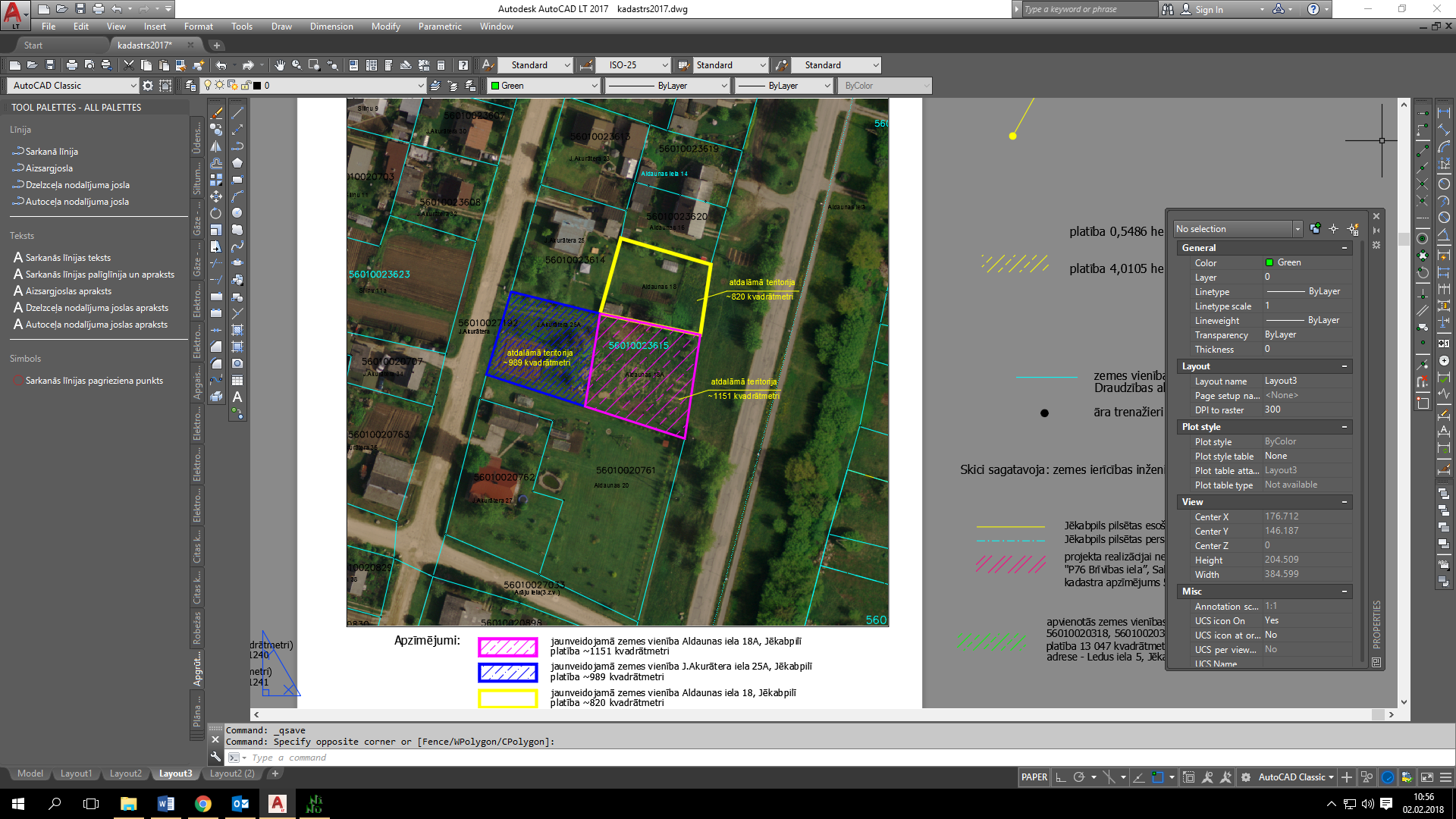 Shēmu sagatavoja zemes ierīcības inženiere 	       (personiskais paraksts)	             Z.LapinskaPatapinājuma devējsJēkabpils pilsētas pašvaldībaPVN reģistrācijas Nr.LV90000024205Brīvības iela 120,Jēkabpils, LV-5201A/S SEB bankaKods UNLALV2XKonts LV87UNLA0009013130793Patapinājuma ņēmējsBiedrība “Palīdzēsim viens otram”Reģistrācijas Nr. 40008260372Rīga, Bruņinieku iela 72A - 12, LV-1009 Banka________________Konts __________________________Neretas novada domeRīgas iela 1, Neretas pagasts, Neretas novads, LV-5118Reģistrācijas Nr.90009116384Banka: AS „Swedbank”Konta Nr.LV64HABA0551025939090Domes priekšsēdētājs__________________________                      /A.Kviesis/Jēkabpils pilsētas pašvaldībaBrīvības iela 120, Jēkabpils, LV-5201Reģistrācijas Nr. 90000024205,Banka: AS „SEB banka”Konta Nr.: LV87UNLA0009013130793Domes priekšsēdētāja vietniecesociālos jautājumos _____________________________                                    /L. Kļaviņa/ ĪpašnieksJēkabpils pilsētas pašvaldībaBrīvības iela 120, Jēkabpils, LV-5201Reģistrācijas Nr.40003276964AS „SEB banka”Kods UNLALV2XKonta Nr. LV87UNLA0009013130793e-pasts: vpa@jekabpils.lv A.Rutko_____________(datums, mēnesis, gads)Apbūves tiesīgais:M. N.Personas kods (svītrots)(adrese),Banka: _________________Konts: _________________e-pasts:_________________M. N.                                ___________(datums, mēnesis, gads)